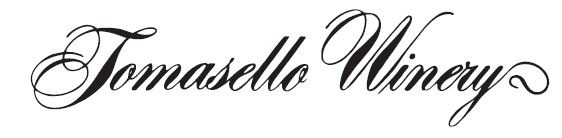 CAPE MAY WHITECape May White wine made from a blend of grapes with the predominate one being the French hybrid Villard Blanc. The wine has a grassy nose and the taste is crisp and balanced. Great for sipping alone or with light hors' d oeuvres.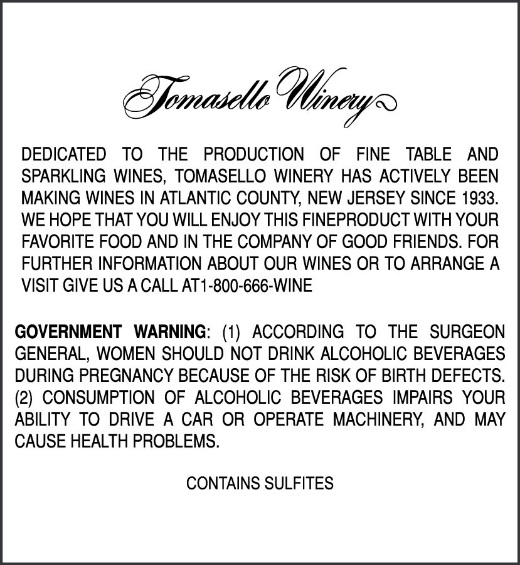 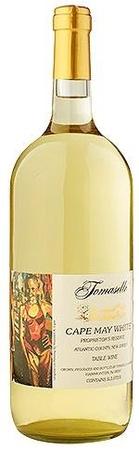 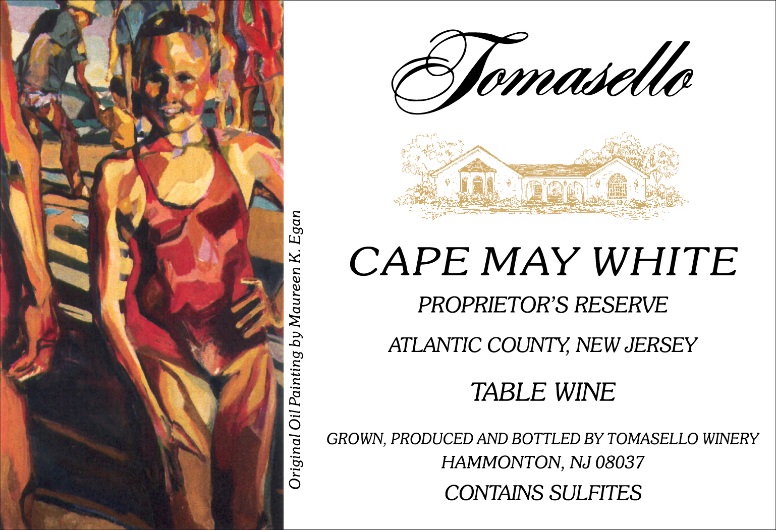 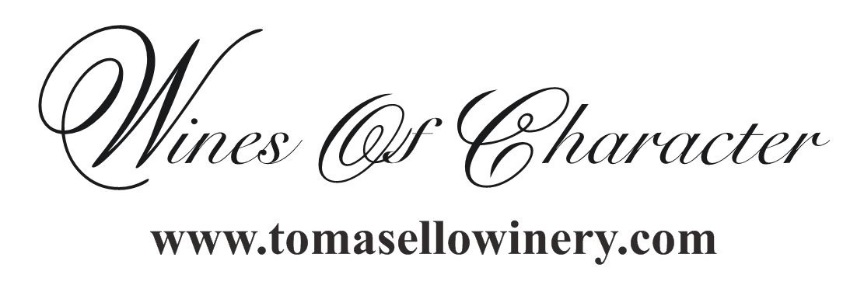 